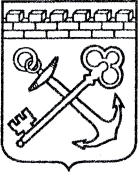 АДМИНИСТРАЦИЯ ЛЕНИНГРАДСКОЙ ОБЛАСТИКОМИТЕТ ЭКОНОМИЧЕСКОГО РАЗВИТИЯ И ИНВЕСТИЦИОННОЙ ДЕЯТЕЛЬНОСТИПРИКАЗг. Санкт-ПетербургО внесении изменения в приказ Комитета экономического развития и инвестиционной деятельности Ленинградской области от 9 декабря 2021 года № 32 «Об утверждении Порядка выдачи сведений (выписки) из подсистемы «Поквартирная карта Ленинградской области» региональной государственной информационной системы жилищно-коммунального хозяйства Ленинградской области»В целях приведения нормативных правовых актов Комитета экономического развития и инвестиционной деятельности Ленинградской области в соответствие с действующим законодательством приказываю:Внести в Порядок выдачи сведений (выписки) из подсистемы «Поквартирная карта Ленинградской области» региональной государственной информационной системы жилищно-коммунального хозяйства Ленинградской области, утвержденный приказом Комитета экономического развития и инвестиционной деятельности Ленинградской области от 9 декабря 2021 года № 32, изменение, изложив пункт 7 в следующей редакции: «7. Выдача Жилищного документа осуществляется бесплатно следующими способами:1) при личной явке в виде бумажного документа в любом обособленном подразделении ГБУ ЛО «МФЦ» по выбору заявителя в момент обращения заявителя. Работник ГБУ ЛО «МФЦ» осуществляет подготовку Жилищного документа, полученного в электронном виде, распечатывает Жилищный документ на бумажном носителе, проставляет печать ГБУ ЛО «МФЦ» «Для документов» и подпись с расшифровкой.При необходимости дополнительной проверки достоверности и актуальности сведений, содержащихся в Модуле, срок рассмотрения заявления может быть увеличен до 3 рабочих дней. В этом случае работник ГБУ ЛО «МФЦ» уведомляет заявителя посредством телефонной связи или электронной почты о готовности выдачи (об отказе в выдаче) Жилищного документа, для получения Жилищного документа требуется повторная явка заявителя;2) без личной явки в электронной форме через личный кабинет заявителя на ПГУ ЛО в момент обращения заявителя.». Заместитель Председателя Правительства Ленинградской области – председатель комитета                                                                   Д.Ялов